Student Opportunities Council: 9th November 2017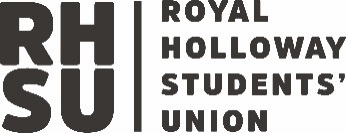 Shout About Your EventSophia, Dance Soc: 12 days of Dance Soc Xmas (loads of charity events, 12 days solid rehearsal for Xmas showcase). Xmas Showcase 17th Nov @ Foresters. Showcase; 3rd Dec, 7.30pm @ SU. All mixed ability numbers. Cecilia & Michele, Gospel & Ab Harm, Xmas Concert 24/25th Nov @ Chapel, Free, Doors 7pm. Charity fundraiser. SOC UpdatesRatified 4 new societies; Refugee, Hiking, Young Greens, Measer (?)Insanity Radio have launched Visualized Radio, nominated for SRA awardsOrbital have a digital strategy Men’s Football have raised over £500New fundraising training to be implemented in Jan Facility feedback has happened; new goals purchased at Sports CentreKit feedback and actions by SO teamBright ideas platform; widen the ratification process. Put up the idea on the page, 20 positive up votes to engage more of the student body.Campaign for the year is to encourage more people with taking up committee positionsSabb Update; SteffHealthyU: focus on Mental Health (Creative Arts & Sport workshop)This BUCS Girl Can; 20th-26th Nov; last call to open sessions to women. Focus on women partaking in traditionally dominated male sports. This Girl Women Can lift classes. Women’s Football running a ditch the stereotype campaign in this week.Big Bears Weds; 15th Nov. Women’s Rugby selling pink socks for ‘Bear It Pink’ for home matches.Club catchups; 10 have happened so far. Next window to meet is next term- month to book a session.Club/Soc photos; 18th & 19th Nov- still slots left for this. Admin; if you want support advertising events, please drop us an email. Facebook message RHSO page with details, we can post this and be proactive to promote.Sports Centre Campaign; 2 ideas drives, new equipment purchased, deep cleaning, music regulation, more staff cleaning/maintenance training, communication with SU. Sabb Update; PippaOne World Week; week long film festival, mobile exhibition of international celebrations inc interactive activity, celebrations of different cultures & faithsSoc catchups; working through tasks from meetings. Met with 50 groups. Next window is to meet next term.Sexual Assault Awareness Week/Reporting System; Women’s Network have sent around a survey about occurrences of sexual assault on campus. Background is due to the numerous amount of occurrences that occurred last year in groups. Please do let us know if you need any support or help with safeguarding members. Working with Wellbeing on the anon platform to support survivors and to collect data so we can proactively tackle. Term 2 week. Academic Review; working on creating a minimum standards for academic socs to support with depts.Website updates; massive overhaul with new/updated information. More updates coming up over the term. Let us know if you can’t find anything. Submitted RAG totals and really chuffed with the effort from last year. Excited to see how much charity fundraising has been done this year. Please submit through RAG and let us know about any online fundraising.Storage Inn; Please complete the survey so we can assign you space. More details regarding packing things up and moving this over to Medicine. ElectionsUpdate on dates regarding nominations and voting.Noms open 9th Apr and close 27th AprVoting open 7th May and close 9th May Group Development FundLandscape of the changes between Alumni Fund and Students’ Union uptake for a Group Development internal fundOutlining the application process and criteria which will be sent out to all committee, and be on the websiteDeadlines for funding and the amounts that can be applied forRefreshers’Discussion point of how we are looking to reshape Refreshers’ FairBased on previous years and feedback, looking at taster sessions, focus on new groups open space and less static activity. Josip, Savoy Opera; not successful in the past, not gaining much in previous years. GIAG would be great platform for taster.Steph, Orbital; difficult on what to offer in a taster session for the magazine. Intimidating/pressure of a ‘write an article session’. Cecilia, Ab Harm; conflict of creative arts societies. Sophia, Dance; not enough space on campus to facilitate that. Adam, Archery; have to book a hall off site to run a GIAG sessionMichele, Gospel; where would it take place?Emily, Swimming; off site taster session and don’t normally get much interest.Awen, Fencing; opening up the existing sessions. Is there any budget to support off site groups with increased venue hire?Comp Soc; more platforming of existing sessions on What’s On sectionStalls are out.Extended period of time; not on one day, an event, during the period and flexible to your current activity. 